附件3体能测评主要流程安排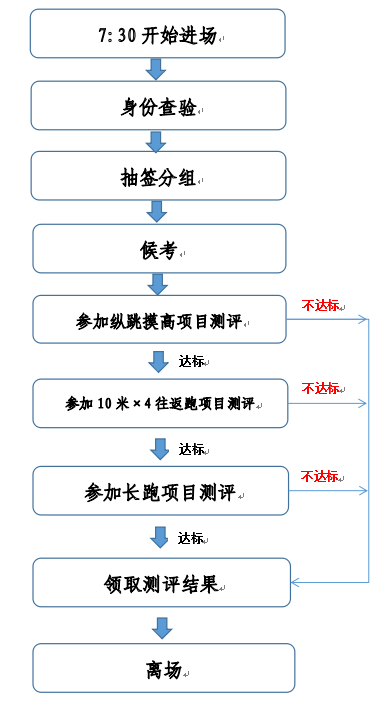 